Nitrace – řešeníPracovní list je určen pro studenty středních škol a jeho cílem je se seznámit s nitrací.Nitrace vatyKteré sloučeniny tvoří nitrační směs?Nitrační směs tvoří kyselina dusičná a kyselina sírová.Jako co vystupuje kyselina sírová při nitraci?reaktantproduktkatalyzátorDoplňte pravé strany rovnic a pojmenujte reaktanty a produkty: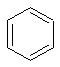 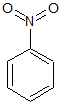 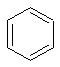               benzen 			  		nitrobenzen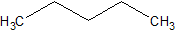 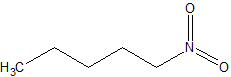 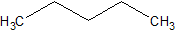     											                         +		pentan					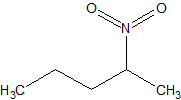 				          +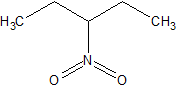      Vzniká směs 1-nitropentanu, 2-nitropentanu a 3-nitropentanu (Mohou také vznikat nitroderiváty uhlovodíku s menším počtem uhlíků, jelikož může docházet ke štěpení uhlovodíku.)Jakou vlastnost často sdílí nitrosloučeniny?Nitrosloučeniny jsou často výbušniny.Co jsem se touto aktivitou naučil/a:………………………………………………………………………………………………………………………………………………………………………………………………………………………………………………………………………………………………………………………………………………………………………